«МУНИЦИПАЛЬНОГО БЮДЖЕТНОГО ДОШКОЛЬНОГО ОБРАЗОВАТЕЛЬНОГО УЧРЕЖДЕНИЯ «ЦЕНТР РАЗВИТИЯ РЕБЕНКА - ДЕТСКИЙ САД № 11 «СВЕТЛЯЧОК»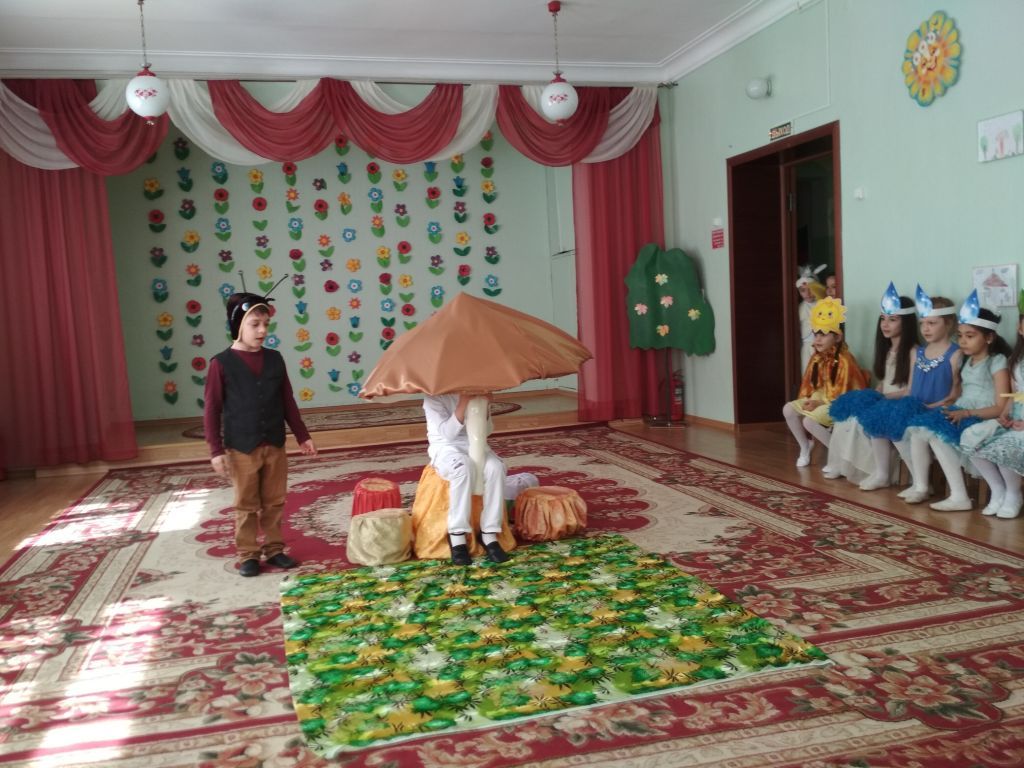 Игра-драматизация по сказки В.Г. Сутеева «Под грибом».                                             Воспитатель: Магомедова                                                        Умагани Алиевна.КаспийскЦель: Создание благоприятных условий творческой активности у детей посредствам театрализованной деятельности. Формировать у детей интерес к игре-драматизации.Задачи:Обучающие: учить детей обыгрывать сюжет знакомой сказки;активизировать речевую деятельность детей;формировать умение эмоционально воспринимать сказку;Развивающие:развивать образное мышление, актёрские способности;способствовать развитию мимической активности; побуждать детей к активному общению, умению строить диалог;способствовать развитию подражательным навыкам повадкам животных, их движениям, голосу;Воспитательные:воспитывать коммуникативные качества, партнёрские отношения между детьми;продолжать работу по воспитанию дружеских взаимоотношений между детьми;Предварительная работа с детьми:Чтение художественной литературы: творчество В. Сутеева, авторские сказки, русские народные сказки, стихи, потешки, загадки, пословицы, поговорки.Создание условий для самостоятельной деятельности детей:Оформление книжного уголка:Иллюстрации героев сказки «Под грибом»Уголок театра:Изготовление атрибутов к сказке.Материал для художественной деятельности.Взаимодействие с семьей.Действующие лица.Взрослый: Ведущий. Дети: Муравей, Капельки-дождинки, Бабочка, Осенние листочки, Мышка, Воробей, Заяц, Лягушка, Лиса, Гриб, Солнышко.Атрибуты: Лесная полянка, листики деревьев, деревья, солнышко, пеньки, костюмы для персонажей сказки.Ход представления:Дети входят в зал под музыку «В гостях у сказки» проходят и садятся на стульчики.Ведущий: Здравствуйте дорогие гости.Ведущий:Сказок много есть на свете,
Сказки очень любят дети.
Сказки учат нас добру,
И прилежному труду. Дети «Капельки – дождя» танцуют танец под музыку Д. Тухманова «Виноватая тучка».1-я капелька - дождя: Одну простую сказку.2-я капелька - дождя: А может, и не сказку.3-я капелька - дождя: А может, не простую хотим вам рассказать.1-я капелька - дождя: Ее мы помним с детства.2-я капелька - дождя: А может, и не с детства.Вместе -капельки дождя: А может, и не помним, но будем вспоминать.Ведущий: Пролетело быстро лето, Пробежало по цветам. За горами бродит, где-то. И без нас скучает там. Вот и наступила Осень! 1-й ребенок листик дерева:Как хорошо в гостях у Осени,
Среди березок золотых.
Так много золота набросили – 
Стоит наш лес, багрян и тих. 2 -й ребенок листик дерева:Листья, листья, листопад, засыпают лес и сад.
Будто золото кружится,
И ковром кругом ложится,
Листьев дружный хоровод!
Выходи плясать, народ!Ведущий: Деревья все осенним днем красивые такие, Сейчас мы песенку споем про листья золотые!Выходят все дети и встают в хоровод. После хоровода садятся все на свои места.Ведущая:Вот так чудо-чудеса:
Пожелтели все леса!
Снова осень настает.
Часто дождик слезы льет.Звучит запись шума дождя, выходит гриб, радуется дождику.Ведущий: На полянке у берез,
Маленький грибочек рос.
Шляпка, словно зонтик.
И любил он дождик.
Кто-то в поле там бежит?
Весь замёрз, промок, дрожит..
Вот бедняжка Муравей,
От дождя бежит скорей.
Муравьишка опоздал,
От товарищей отстал.
Вдруг грибочек на пригорке,
Муравьишка увидал.Звучит музыка дождя и на сцену выходит Муравей.Муравей:Ой, какой же сильный дождь,
От него и не уйдешь.
Где же спрятаться надежно?
Переждать его, где можно?
Вот я вижу здесь грибок,
Он не низок, не высок.
Здесь я дождик пережду,
А потом опять пойду.Гриб: Ладно, ладно, Муравей,
Забирайся поскорей!
Так и быть, уж я тебя,
Спрячу, скрою от дождя.Муравей садится под грибок.Ведущий: Время-времечко идет,
Дождик не кончается,
Тут, откуда не возьмись,
Бабочка является.Слышится шум дождя. Согнувшись, бредет мимо гриба Бабочка и обращается к Муравью.Бабочка: Милый, милый Муравей.
Пожалей меня скорей.
Ты пусти меня под гриб,
Голос мой совсем осип…
Крылья вымокли мои.Не взлетаю, погляди.Муравей: Да куда ж тебе здесь встать? Мне здесь негде уж стоять.Бабочка: Места много не займу. Я тут с краю постою.Муравей: Прячься, Бабочка, скорей! Вместе будет веселей!Бабочка прячется под гриб.Ведущий:Время-времечко идет,
Дождик не кончается,
Тут, откуда не возьмись,
Мышонок появляется.Шум дождя. Пробегает мимо гриба Мышонок.Мышонок: Можно с вами здесь укрыться?
Негде мне от ливня скрыться.
 Я под дождиком промок!
И от холода продрог.Муравей: Места нет здесь, посмотри.Гриб:Что же делать? Как же быть?
Где же место раздобыть?
Что-то стало тесновато.
Что-то места маловато.Вокруг гриба пробегают «Капельки – дождя». Грибок «подрастает».Муравей: Надо будет потесниться, чтобы всем нам поместиться.Мышонок прячется под Гриб.Ведущий:Время-времечко идет,
Дождик не кончается,
И откуда не возьмись,
Воробей является.
Воробьишке плоховато и под ливнем мокровато,
Бедный, мокрый воробей хочет спрятаться скорей.Шум дождя. Скачет мимо Гриба Воробей.Воробей:Гриб я вижу на пути, надо мне к нему идти!
Места много под грибком, шляпка у него как дом.
Я там дождик пережду,
А потом домой пойду.Подходит Воробей к Грибу и видит, что под ним прячутся другие его обитатели.Воробей: Можно с вами здесь укрыться? Негде мне от ливня скрыться.Все: Нет здесь места, воробей!Воробей: Мои крылышки устали, Лапки прыгать перестали. Вы пустите под грибок, Будьте так добры, прыг-скок!Все: Мы пустили бы тебя, только видишь вот беда, места нет для воробья.Воробей: Ах вы, милые друзья! Не оставьте вы меня. Потеснитесь, вас прошу! Я лишь крылья обсушу.Муравей: Так и быть, уж мы тебя, Скроем, спрячем от дождя.Гриб: Ладно, ладно, Воробей, Забирайся поскорей!Ведущий:Время-времечко идет,
Дождик не кончается,
И откуда не возьмись,
Зайка появляется.
Ушки он свои прижал,
Хвостик у него дрожал.
У грибка остановился и под крышу попросился.Бежит мимо Гриба Заяц. Испуганно прячется за дерево.Заяц: От лисы я убегаю!
Спрятаться куда – не знаю!
Целый день меня гоняла,
Просто жутко напугала,
Обещала прямо здесь
Меня догнать и тут же съесть!Муравей: Зайка, ты не бойся, Лучше успокойся.Бабочка: Жалко бедного зайчонка, Ведь Лиса бежит вдогонку.Мышка: Если Зайчика не спрячем, Бедному несдобровать, Света больше не видать.Воробей: Под грибком надежно, Спрятаться здесь можно.Гриб:Что же делать? Как же быть?
Где же место раздобыть?
Стало что-то тесновато,
Всем нам места маловато.Вокруг гриба пробегают «Капельки – дождя». Грибок «подрастает»  Все: Заяц, ты столбом не стой, спрячем быстро за собой!Заяц прячется под гриб.Ведущий:Поместился весь народ.
Вдруг Лисица к ним идет.
По следам Лиса петляет, Где прошел зайчишка, – знает.Лиса ходит по поляне, принюхивается, подходит к Грибу.Лиса: Здравствуйте, мои друзья!
Вы ведь знаете, кто я?
А ну, зверье, мне отвечай:
Заяц тут не пробегал?Муравей: Нет. Ведь вы за ним бежали.Лиса бежит к Грибку: Я найду его сейчас! Заяц спрятался у вас? Муравей: Посмотри, у нас же тесно, Нет для зайчика здесь местаЛиса: (принюхивается) Вижу, здесь он пробегал,
Я устрою вам скандал.
Всех сейчас я разгоню,
А грибок ваш раздавлю!Бабочка: Где тут спрятаться ему? Справа, слева? Не пойму.Лиса: Заяц должен быть у вас!Выдать зайца сей же час! (принюхивается)
Здесь он! Это точно знаю!
Всех сейчас перекусаю!Звери плотнее смыкаются вокруг Зайца.Воробей: Зайчик с нами, он наш друг! Не возьмешь нас на испуг!Муравей (выходит вперед): А ты, лисонька, не злись, Ты со мной, сперва сразись!Лиса (надвигаясь на зверюшек): Ой, ой, ой! Я вас боюсь! Я со всеми разберусь! Ведущий:Началась у них тут битва.
Муравьишка, словно бритва,
Врезался лисице в нос.
Воробей над ней летает,
Муравьишке помогает,
Бьет её своим крылом,
Чтоб она ушла в свой дом.
Ну и мышка не проста,
Поддала лисе пинка.
Тут и зайка подбежал,
И лисице наподдал.
Бабочка всех выше вьется,
А лиса-то уж сдается.Лиса:Ой, да что ж это, друзья!
Да не бейте вы меня!
Вы уж все меня простите,
Поскорее отпустите.
Обещаю точно я – 
С зайцем будем мы друзья.
Буду зайца, так и быть,
Стороною обходить!Ведущий:Хвостик лисонька поджала,
Восвояси убежала.
Тут и дождь грибной прошел,
Солнышко сверкает.
И тепло, и хорошо
На лесной полянке стало.Выходит ребенок – Солнышко, поет песенку о солнышке. Выбегает из-под Гриба Мышонок: Эй! Зайчонок, Муравей, Вылезайте поскорей! Крылья, бабочка, расправь, И убежище оставь!Муравей:Ой, смотрите-ка, друзья!
Гриб был маленьким, как я.
А теперь большой, красивый,
Пятерых нас уместил,
От дождя нас всех укрыл.Гриб: Я расту, когда вода, мне питательна она.
От воды грибы растут,  много их найдете тут.
Но одно заметил я, все вы – добрые друзья!
Вы всех с радостью спасали и в обиду не давали.
Дружба верная сплотила, от дождя вас всех укрылаВедущий: А у нас после дождя много, много грибов выросло! Эй, грибочки выходите и свой танец покажите!Выходят мальчики грибочки и танцуют.Ведущий: Вдруг откуда-то из травки,
Лягушонок прискакал,
Он уселся на полянке,
И очень важно квакать стал:Лягушонок: Ква-ха-ха! Ква-хо-хо!
Погляди на чудаков!
Под грибом сидели,
На дождик все глядели,
А ведь дождь был не простой,
Потому что он грибной.
Квак вы не сообразите:
Гриб-то … Ква! (и ускакал за Гриб).Ведущий: Не досказала и ускакала.
Посмотрели все на гриб и тут догадались,
Почему сначала одному было тесно,
А потом и пятерым места хватило.Все: А вы догадались?Ведущий:Сказки любят все на свете,
Любят взрослые и дети!
Сказки учат нас добру
И прилежному труду,
Говорят, как надо жить,
Чтобы всем вокруг дружить!
Сюрпризный момент: прибегает Лиса.Лиса: А меня простите и к себе пустите!Гриб: Что ответите, друзья?Все: Мы Лисичке не враги!Гриб: Предлагаю станцевать,Дружбу нашу показать.Ведущий:Милые мои друзья.
Знай – на свете всех важней,
Не врагов иметь – друзей.Дети встают хороводом, вокруг гриба, держась за руки, к ним присоединяются все «зверушки» и поют песенку «Всем советуем дружить»  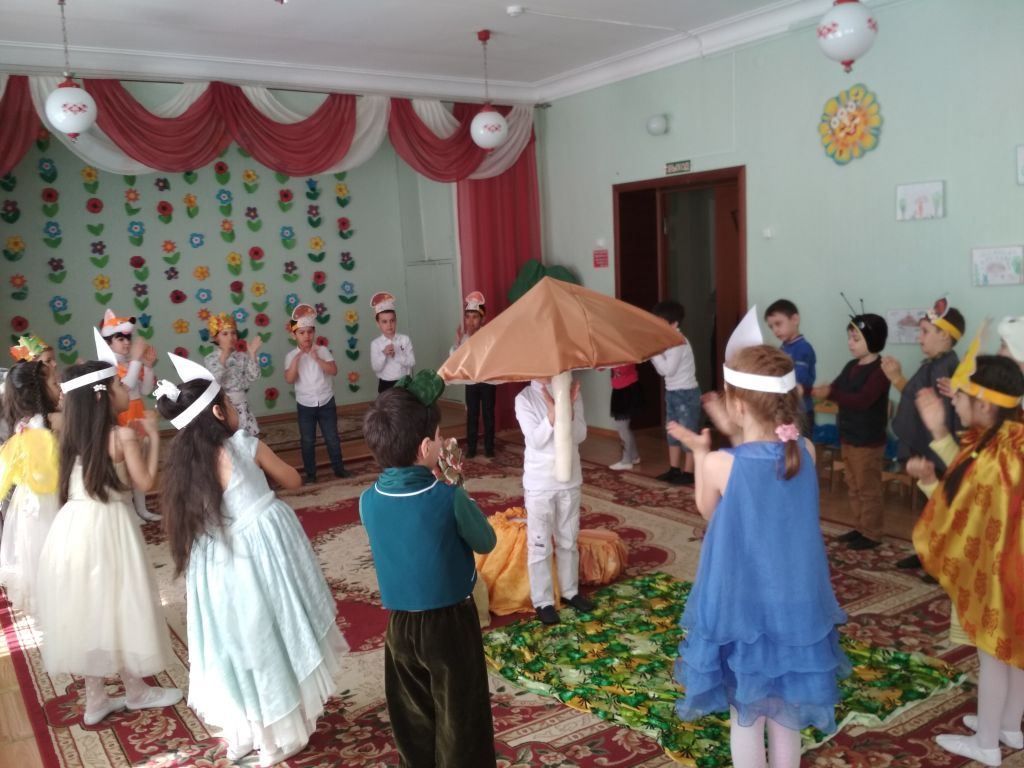 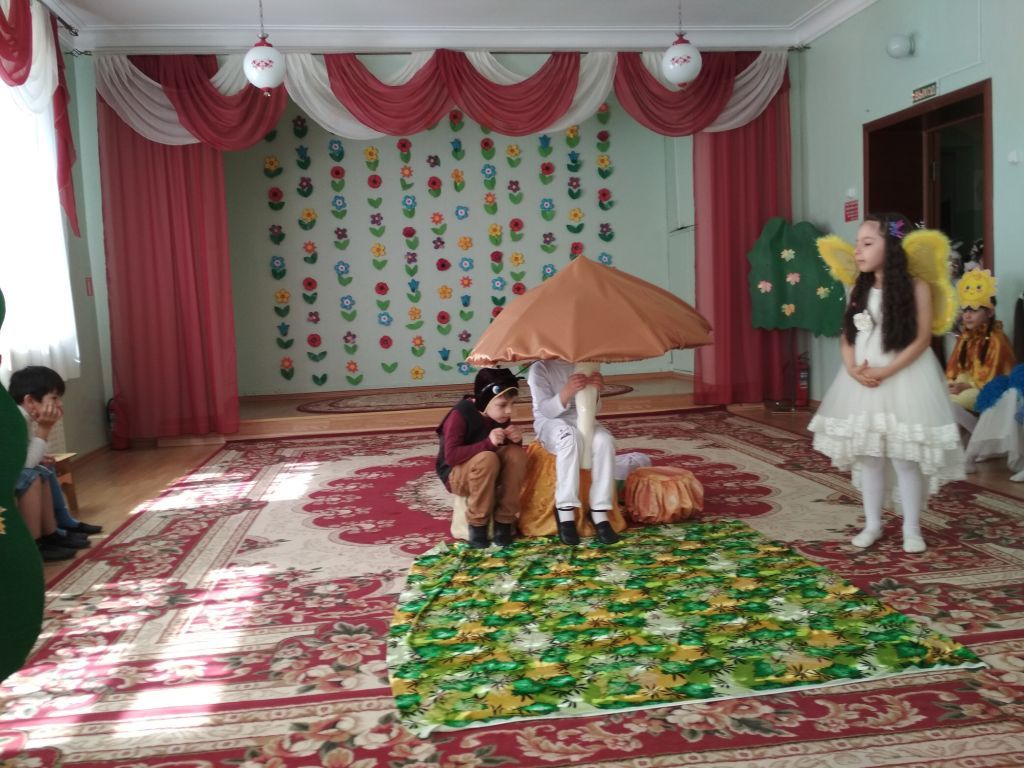 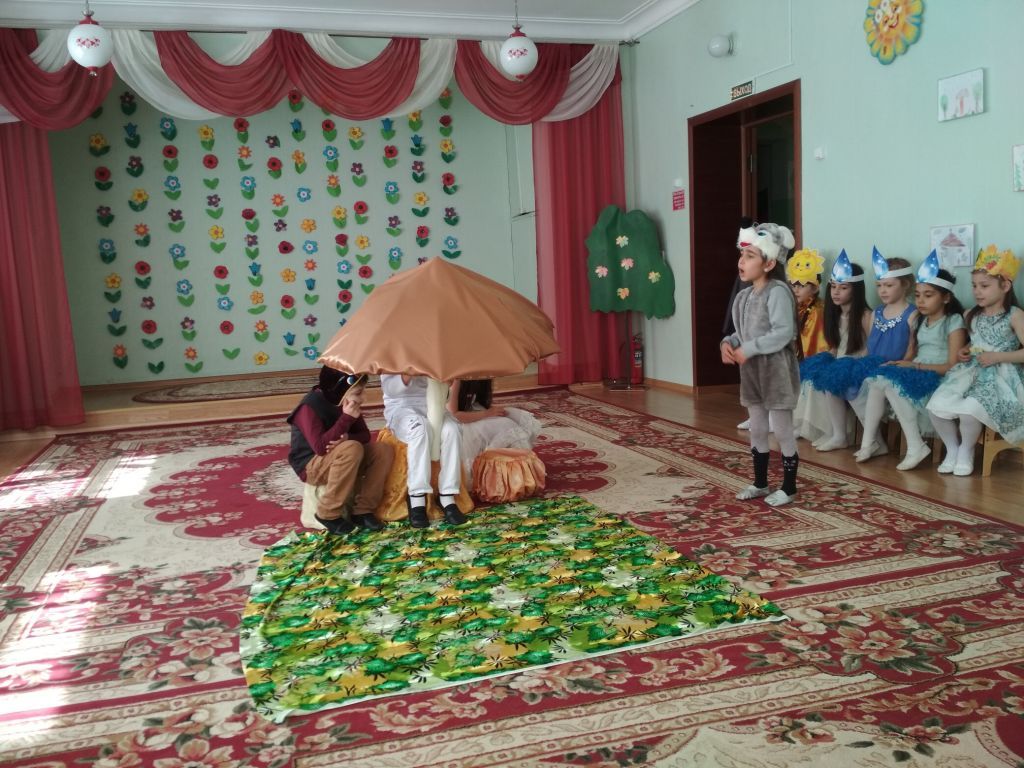 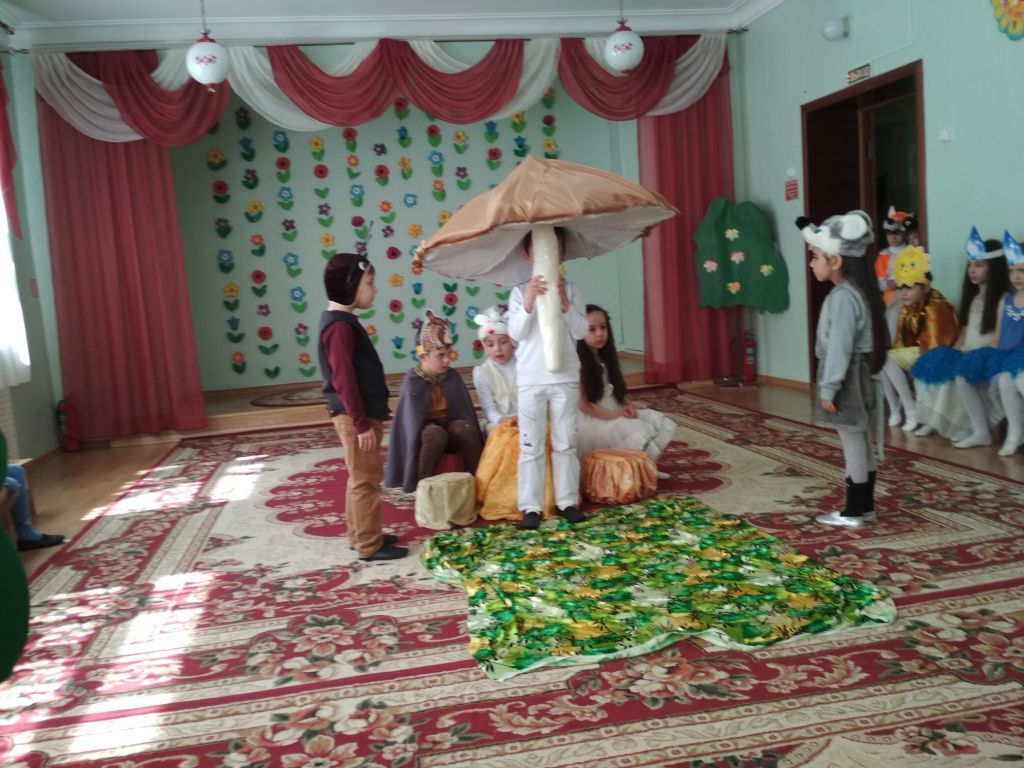 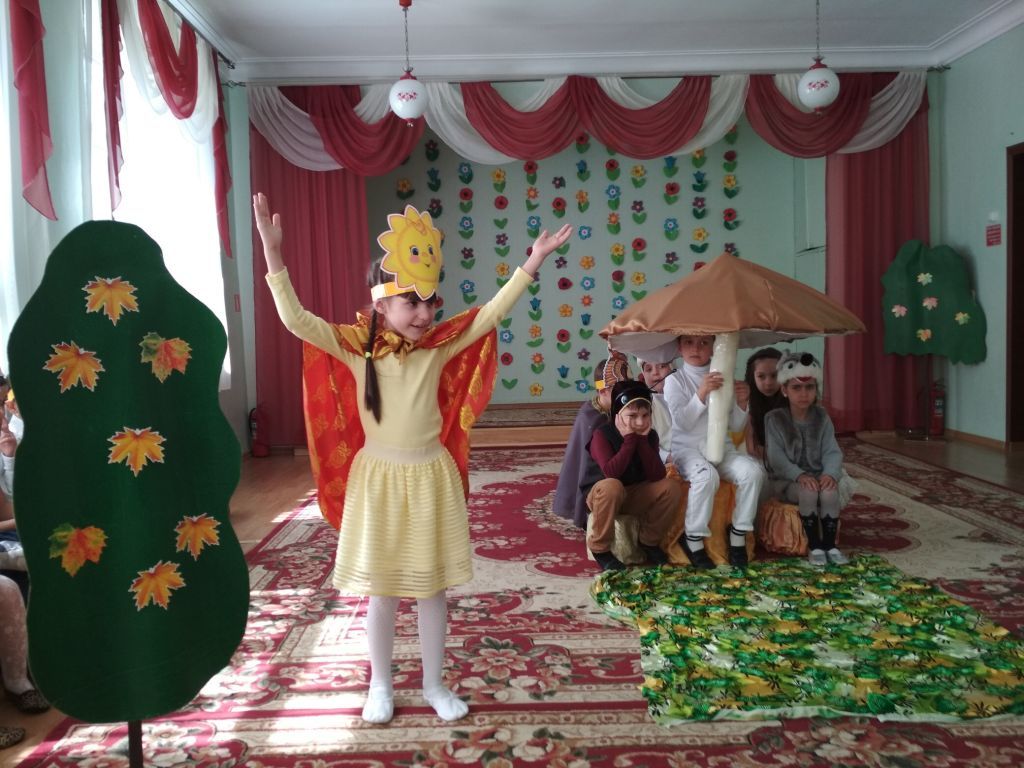 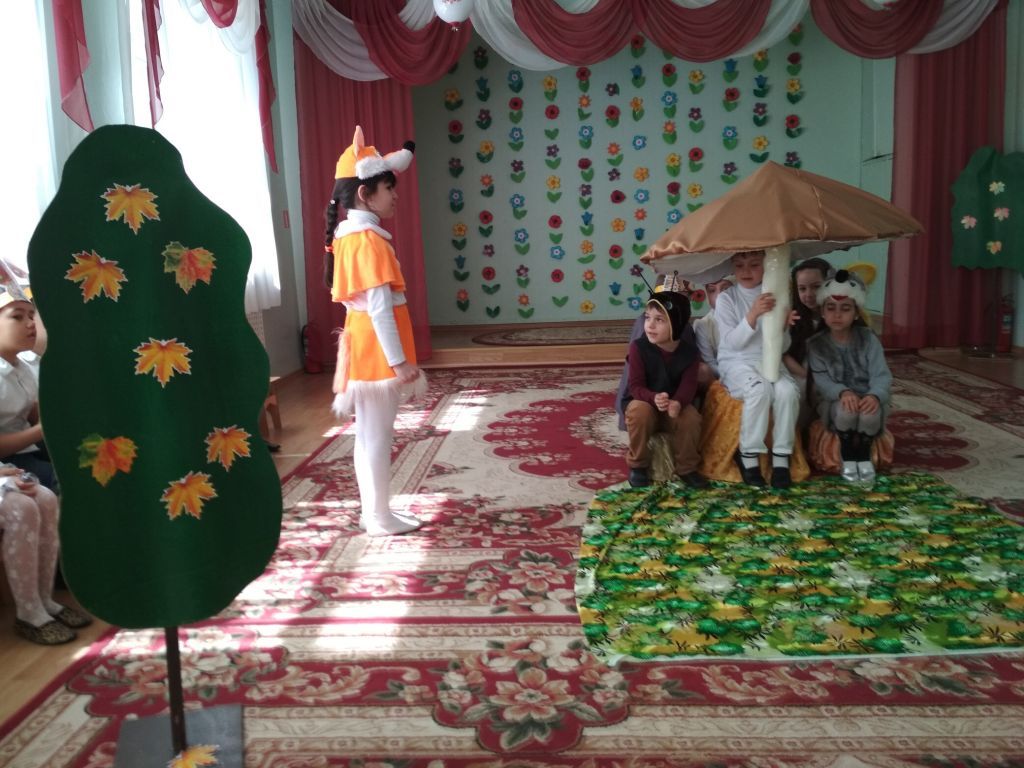 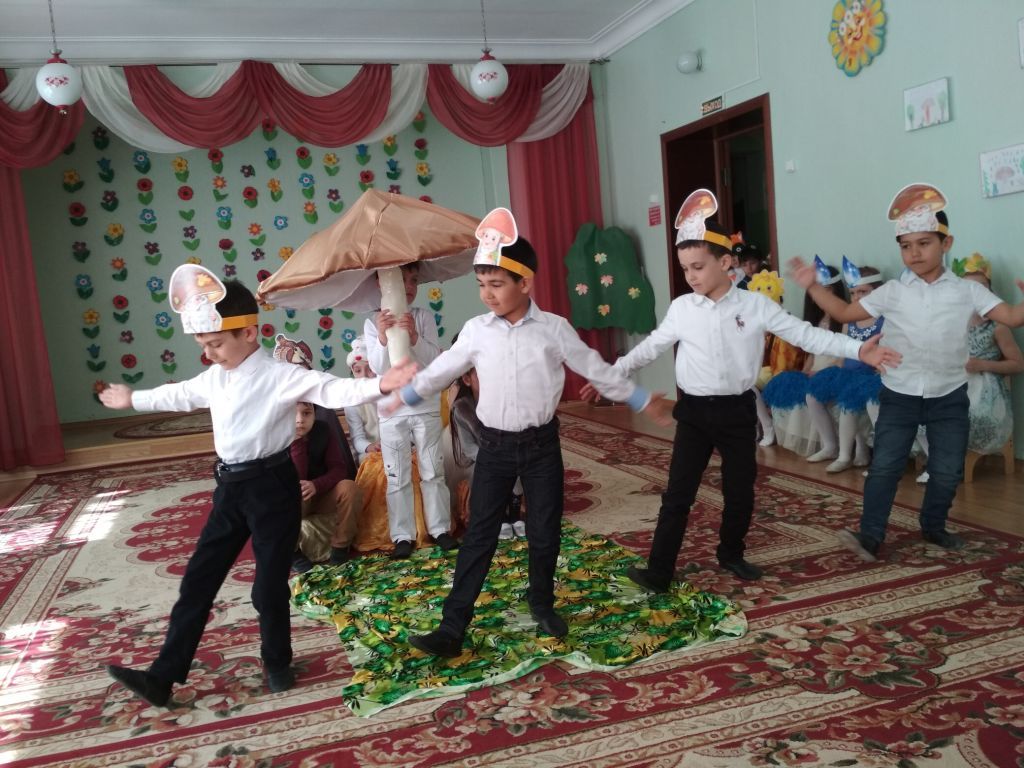 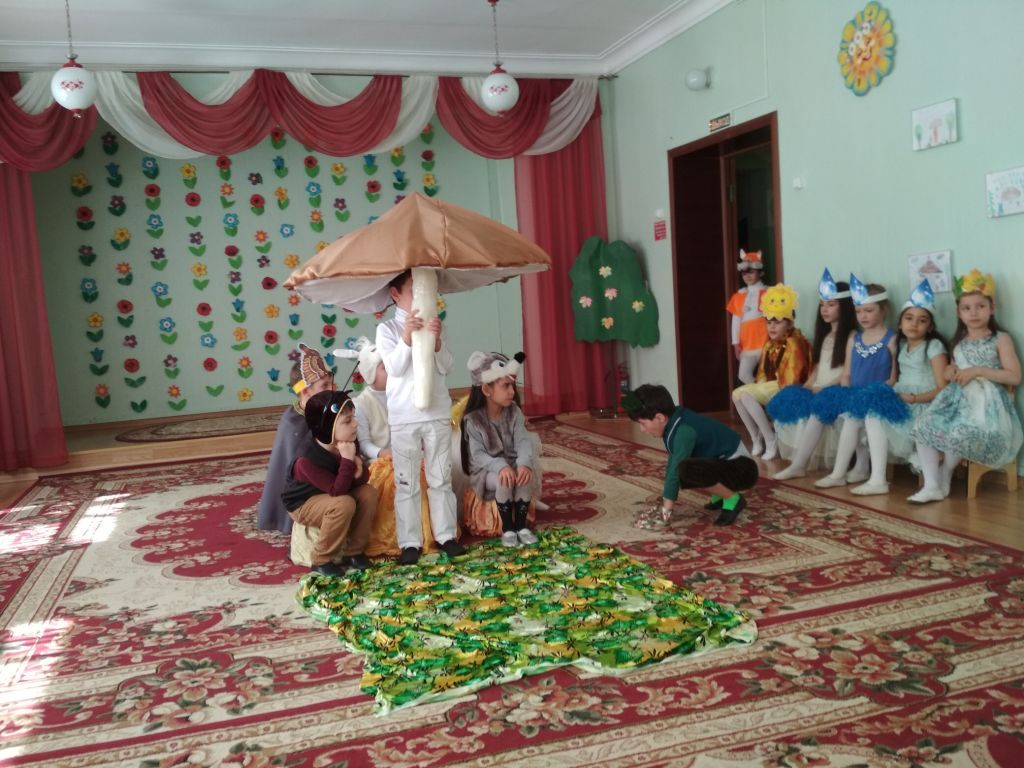 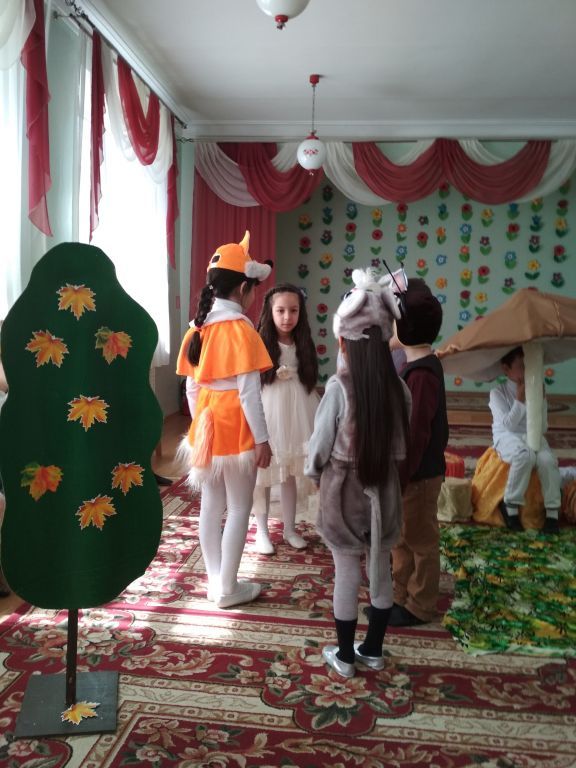 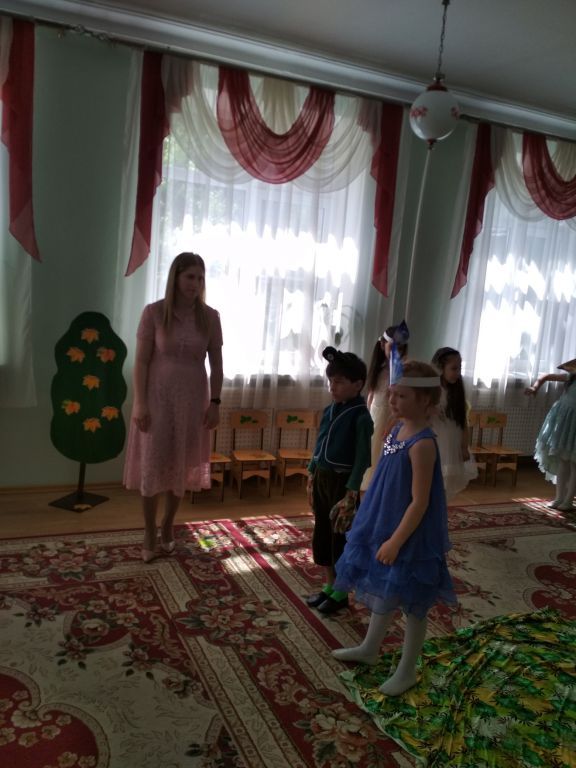 